ЗАКОНКРАСНОДАРСКОГО КРАЯО ПОДДЕРЖКЕ ОБЩЕСТВЕННЫХ ОРГАНИЗАЦИЙ ВЕТЕРАНОВ И ИНЫХОБЩЕСТВЕННЫХ ОРГАНИЗАЦИЙ, ОСУЩЕСТВЛЯЮЩИХ ДЕЯТЕЛЬНОСТЬВ КРАСНОДАРСКОМ КРАЕПринятЗаконодательным Собранием Краснодарского края20 февраля 2013 годаСтатья 1. Предмет правового регулирования(в ред. Закона Краснодарского края от 05.07.2019 N 4073-КЗ)Настоящий Закон регулирует отношения, возникающие в связи с оказанием поддержки органами государственной власти Краснодарского края социально ориентированным общественным организациям ветеранов и иным общественным организациям, зарегистрированным и осуществляющим деятельность на территории Краснодарского края (далее - общественные организации ветеранов и иные общественные организации), и созданием благоприятных условий для их деятельности.Статья 2. Общественные организации ветеранов1. Для целей настоящего Закона под общественной организацией ветеранов понимается основанное на членстве общественное объединение, созданное на основе совместной деятельности для защиты интересов ветеранов, создания условий, обеспечивающих им достойную жизнь, почет и уважение в обществе, а также активную деятельность в сфере духовно-нравственного и патриотического воспитания граждан.2. Действие настоящего Закона распространяется на общественные организации ветеранов, представляющие интересы ветеранов, категории которых установлены федеральным законодательством, общественные организации, представляющие интересы Героев Советского Союза, Героев Российской Федерации, полных кавалеров ордена Славы, Героев Социалистического Труда, граждан, награжденных высшими государственными наградами СССР и Российской Федерации, лауреатов государственных премий, чемпионов Олимпийских игр, граждан, награжденных наградами Краснодарского края, общественные организации, представляющие интересы граждан Российской Федерации, принимавших участие в ликвидации последствий катастрофы на Чернобыльской АЭС 26 апреля 1986 года; граждан, принимавших в 1957 - 1958, 1959 - 1961 годах непосредственное участие в работах по ликвидации последствий аварии в 1957 году на производственном объединении "Маяк"; граждан, занятых на работах по проведению защитных мероприятий и реабилитации радиоактивно загрязненных территорий вдоль реки Теча в 1949 - 1956, 1957 - 1962 годах; граждан из подразделений особого риска, а также общественные организации, представляющие интересы солдатских матерей, сыновья которых отслужили в армии, подлежат призыву или проходят военную службу по призыву.(часть 2 в ред. Закона Краснодарского края от 05.07.2019 N 4073-КЗ)Статья 3. Правовая основа поддержки общественных организаций ветеранов и иных общественных организаций(в ред. Закона Краснодарского края от 05.07.2019 N 4073-КЗ)Правовую основу поддержки общественных организаций ветеранов и иных общественных организаций органами государственной власти Краснодарского края составляют Конституция Российской Федерации, Бюджетный кодекс Российской Федерации, Федеральный закон от 12 января 1995 года N 5-ФЗ "О ветеранах", Федеральный закон от 12 января 1996 года N 7-ФЗ "О некоммерческих организациях", иные федеральные законы, а также принимаемые в соответствии с ними иные нормативные правовые акты Российской Федерации, Закон Краснодарского края от 26 ноября 2003 года N 627-КЗ "О взаимодействии органов государственной власти Краснодарского края и общественных объединений", Закон Краснодарского края от 7 июня 2011 года N 2264-КЗ "О поддержке социально ориентированных некоммерческих организаций, осуществляющих деятельность в Краснодарском крае", настоящий Закон, иные нормативные правовые акты Краснодарского края, акты органов местного самоуправления в Краснодарском крае.(в ред. Закона Краснодарского края от 05.07.2019 N 4073-КЗ)Статья 4. Основные принципы оказания поддержки общественным организациям ветеранов и иным общественным организациям(в ред. Закона Краснодарского края от 05.07.2019 N 4073-КЗ)Оказание поддержки общественным организациям ветеранов и иным общественным организациям органами государственной власти Краснодарского края строится на основе следующих принципов:(в ред. Закона Краснодарского края от 05.07.2019 N 4073-КЗ)1) обеспечение органами государственной власти Краснодарского края реализации прав и законных интересов общественных организаций ветеранов и иных общественных организаций;(в ред. Закона Краснодарского края от 05.07.2019 N 4073-КЗ)2) невмешательство органов государственной власти Краснодарского края и их должностных лиц в деятельность общественных организаций ветеранов и иных общественных организаций, равно как и невмешательство общественных организаций ветеранов и иных общественных организаций в деятельность органов государственной власти и их должностных лиц, за исключением случаев, предусмотренных федеральным законодательством;(в ред. Закона Краснодарского края от 05.07.2019 N 4073-КЗ)3) подотчетность общественных организаций ветеранов и иных общественных организаций органам государственной власти Краснодарского края в части целевого расходования средств, выделяемых из бюджета Краснодарского края (далее - краевой бюджет) в рамках утвержденных государственных программ Краснодарского края и ведомственных целевых программ, а также в части целевого использования имущества Краснодарского края, переданного в безвозмездное пользование;(в ред. Законов Краснодарского края от 01.11.2013 N 2812-КЗ, от 05.07.2019 N 4073-КЗ, от 30.12.2022 N 4832-КЗ)4) добровольность;5) гласность;6) сотрудничество и партнерство;7) социальная ответственность общественных организаций ветеранов в сфере духовно-нравственного и патриотического воспитания граждан.Статья 5. Формы поддержки общественных организаций ветеранов и иных общественных организаций(в ред. Закона Краснодарского края от 05.07.2019 N 4073-КЗ)1. Органами государственной власти Краснодарского края и органами местного самоуправления в Краснодарском крае поддержка общественных организаций ветеранов и иных общественных организаций осуществляется в следующих формах:(в ред. Закона Краснодарского края от 05.07.2019 N 4073-КЗ)1) финансовая;2) имущественная;3) информационная;4) организационно-методическая.2. Поддержка общественных организаций ветеранов и иных общественных организаций органами государственной власти Краснодарского края осуществляется за счет средств краевого бюджета.(в ред. Закона Краснодарского края от 05.07.2019 N 4073-КЗ)Органы местного самоуправления в Краснодарском крае в пределах полномочий, установленных законодательством Российской Федерации и законодательством Краснодарского края, вправе осуществлять поддержку общественных организаций ветеранов и иных общественных организаций в указанных формах за счет средств местных бюджетов.(в ред. Закона Краснодарского края от 05.07.2019 N 4073-КЗ)Статья 6. Финансовая поддержка общественных организаций ветеранов и иных общественных организаций(в ред. Закона Краснодарского края от 05.07.2019 N 4073-КЗ)Общественным организациям ветеранов и иным общественным организациям в порядке, определенном законодательством Российской Федерации и законодательством Краснодарского края, предоставляются субсидии за счет средств краевого бюджета в рамках утвержденных государственных программ Краснодарского края и ведомственных целевых программ.(в ред. Законов Краснодарского края от 01.11.2013 N 2812-КЗ, от 05.07.2019 N 4073-КЗ)Указанные средства должны использоваться общественными организациями ветеранов только по целевому назначению.Статья 7. Имущественная поддержка общественных организаций ветеранов и иных общественных организаций(в ред. Закона Краснодарского края от 05.07.2019 N 4073-КЗ)Имущество Краснодарского края может быть передано в безвозмездное пользование общественным организациям ветеранов и иным общественным организациям в порядке, определенном законодательством Российской Федерации и законодательством Краснодарского края.(в ред. Законов Краснодарского края от 05.07.2019 N 4073-КЗ, от 30.12.2022 N 4832-КЗ)Указанное имущество должно использоваться общественными организациями ветеранов и иными общественными организациями только по целевому назначению.(в ред. Закона Краснодарского края от 05.07.2019 N 4073-КЗ)Оплата расходов, связанных с эксплуатацией и содержанием помещений, переданных в безвозмездное пользование общественным организациям ветеранов и иным общественным организациям, коммунальных услуг осуществляется за счет средств краевого бюджета.(в ред. Закона Краснодарского края от 05.07.2019 N 4073-КЗ)Статья 8. Информационная поддержка общественных организаций ветеранов и иных общественных организаций(в ред. Закона Краснодарского края от 05.07.2019 N 4073-КЗ)Общественным организациям ветеранов и иным общественным организациям органами государственной власти Краснодарского края в пределах их полномочий может быть оказана информационная поддержка:(в ред. Закона Краснодарского края от 05.07.2019 N 4073-КЗ)1) размещение в средствах массовой информации и на сетевых ресурсах информационно-телекоммуникационной сети "Интернет" информации о деятельности, программах и отчетах о выполнении программ общественных организаций ветеранов и иных общественных организаций, а также другой информации об общественных организациях ветеранов и иных общественных организациях;(в ред. Закона Краснодарского края от 05.07.2019 N 4073-КЗ)2) создание условий для свободного доступа к информации о деятельности органов государственной власти Краснодарского края, за исключением информации, доступ к которой в соответствии с федеральным законодательством ограничен;3) иные виды информационной поддержки в соответствии с законодательством Российской Федерации и законодательством Краснодарского края.Статья 9. Организационно-методическая поддержка общественных организаций ветеранов и иных общественных организаций(в ред. Закона Краснодарского края от 05.07.2019 N 4073-КЗ)Общественным организациям ветеранов и иным общественным организациям органами государственной власти Краснодарского края в пределах их полномочий может быть оказана организационно-методическая поддержка в следующих формах:(в ред. Закона Краснодарского края от 05.07.2019 N 4073-КЗ)1) создание при высшем исполнительном органе Краснодарского края совещательных и консультативных органов по вопросам деятельности общественных организаций ветеранов и иных общественных организаций;(в ред. Закона Краснодарского края от 30.12.2022 N 4832-КЗ)2) содействие общественным организациям ветеранов и иным общественным организациям в проведении социально значимых и научно-просветительских мероприятий и форумов, а также проведение совместных обучающих тематических семинаров, методических консультаций и научно-практических конференций, "круглых столов", совещаний по вопросам деятельности общественных организаций ветеранов и иных общественных организаций;(в ред. Закона Краснодарского края от 05.07.2019 N 4073-КЗ)3) содействие в подготовке и издании книг, брошюр, методических и справочных материалов;4) содействие общественным организациям ветеранов и иным общественным организациям в подготовке и проведении мероприятий, посвященных дням воинской славы, праздникам и памятным датам Российской Федерации и Краснодарского края.(в ред. Закона Краснодарского края от 05.07.2019 N 4073-КЗ)Статья 10. Заключительные положенияКоординацию деятельности органов исполнительной власти по взаимодействию с общественными организациями ветеранов и иными общественными организациями осуществляет высший исполнительный орган Краснодарского края - администрация Краснодарского края.(в ред. Законов Краснодарского края от 05.07.2019 N 4073-КЗ, от 30.12.2022 N 4832-КЗ)Статья 11. Вступление в силу настоящего ЗаконаНастоящий Закон вступает в силу через 10 дней после дня его официального опубликования.Глава администрации (губернатор)Краснодарского краяА.Н.ТКАЧЕВг. Краснодар1 марта 2013 годаN 2668-КЗ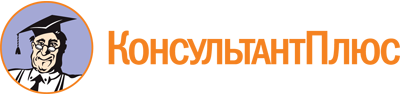 Закон Краснодарского края от 01.03.2013 N 2668-КЗ
(ред. от 30.12.2022)
"О поддержке общественных организаций ветеранов и иных общественных организаций, осуществляющих деятельность в Краснодарском крае"
(принят ЗС КК 20.02.2013)
(с изм. и доп., вступающими в силу с 10.01.2023)Документ предоставлен КонсультантПлюс

www.consultant.ru

Дата сохранения: 03.06.2023
 1 марта 2013 годаN 2668-КЗСписок изменяющих документов(в ред. Законов Краснодарского края от 01.11.2013 N 2812-КЗ,от 13.10.2016 N 3484-КЗ, от 05.07.2019 N 4073-КЗ, от 30.12.2022 N 4832-КЗ)